DIP IN 2REVISIONPONAVLJANJE Nakon obrađene cjeline, slijedi ponavljanje gradiva. 1 Ponovit ćemo dane u tjednu. 
Otvori udžbenik na stranici 72 i pročitaj days of the week. 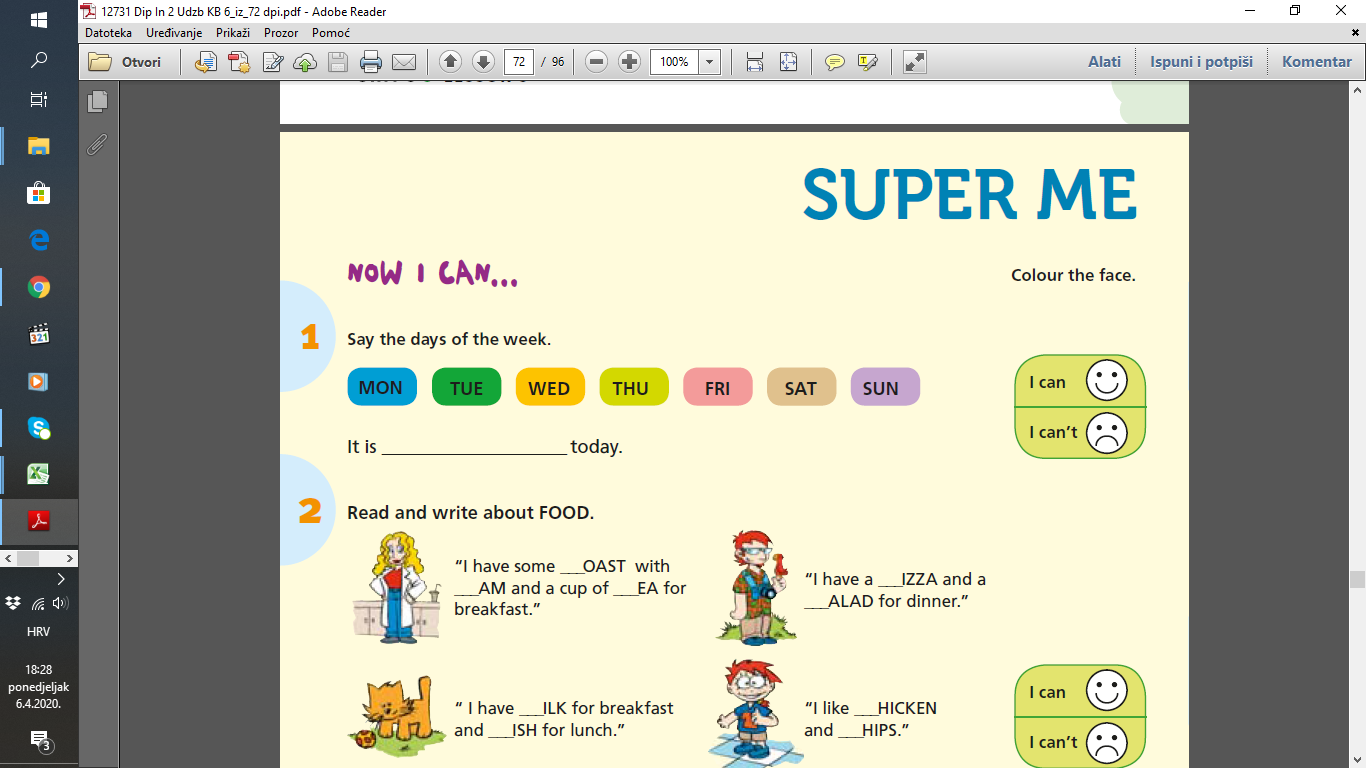 Napiši koji je danas dan. Možeš odigrati igricu:https://wordwall.net/play/512/293/3522 Ponovit ćemo sve što smo naučili o hrani- food. Pročitaj zadatak broj 2 i nadopuni slova koja nedostaju. Napiši koja ti je najdraža hrana: My favourite food is _________. 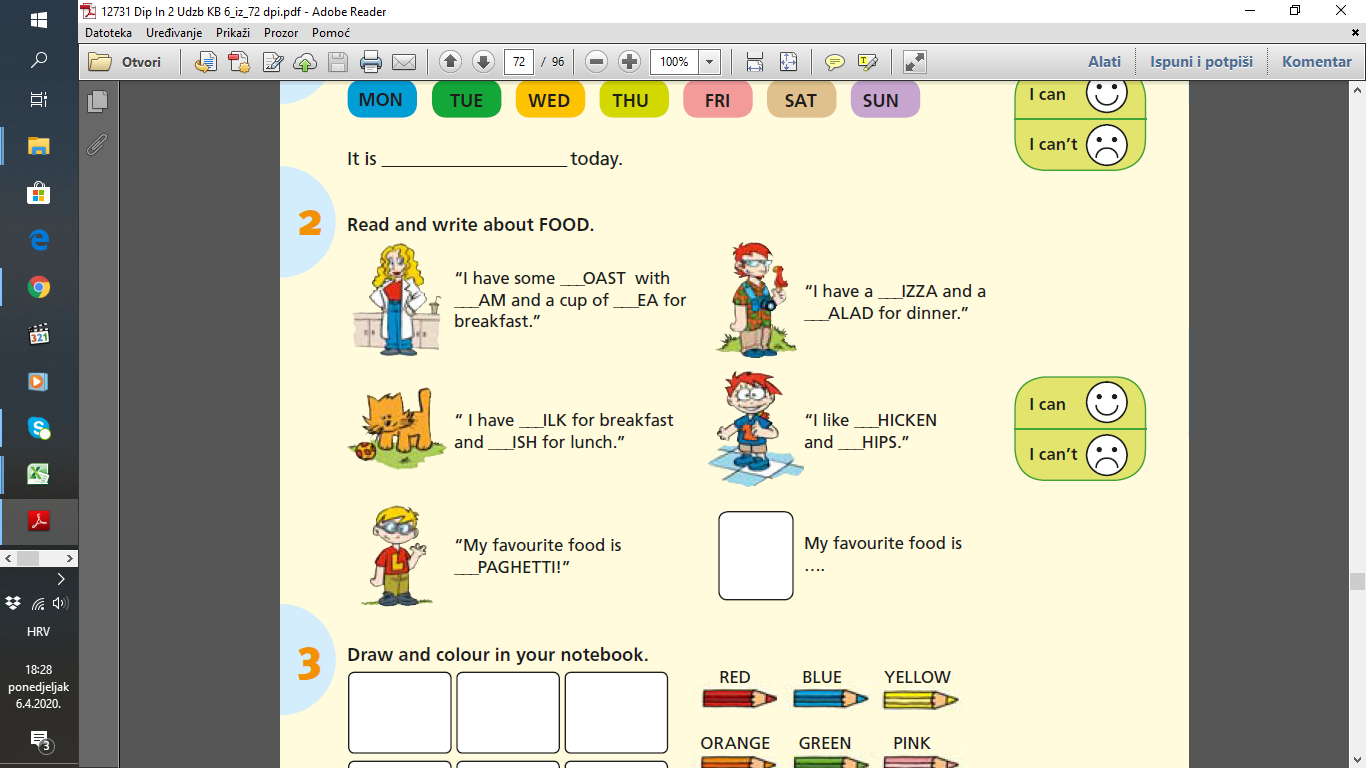 Možeš odigrati igricu:https://wordwall.net/play/512/288/623 3 Boje- colours i odjeću- clothes smo spomnjali i kroz lekciju Tracy is thinking about the holidays. Pogledaj video i prisjeti se lekcije:https://www.e-sfera.hr/dodatni-digitalni-sadrzaji/38a59f1b-fc07-42f8-bb65-069b46900eff/Riješi zadatak br. 3 u udžbeniku. Odaberi boju i nacrtaj navedene odjevne predmete i igraj Bingo. 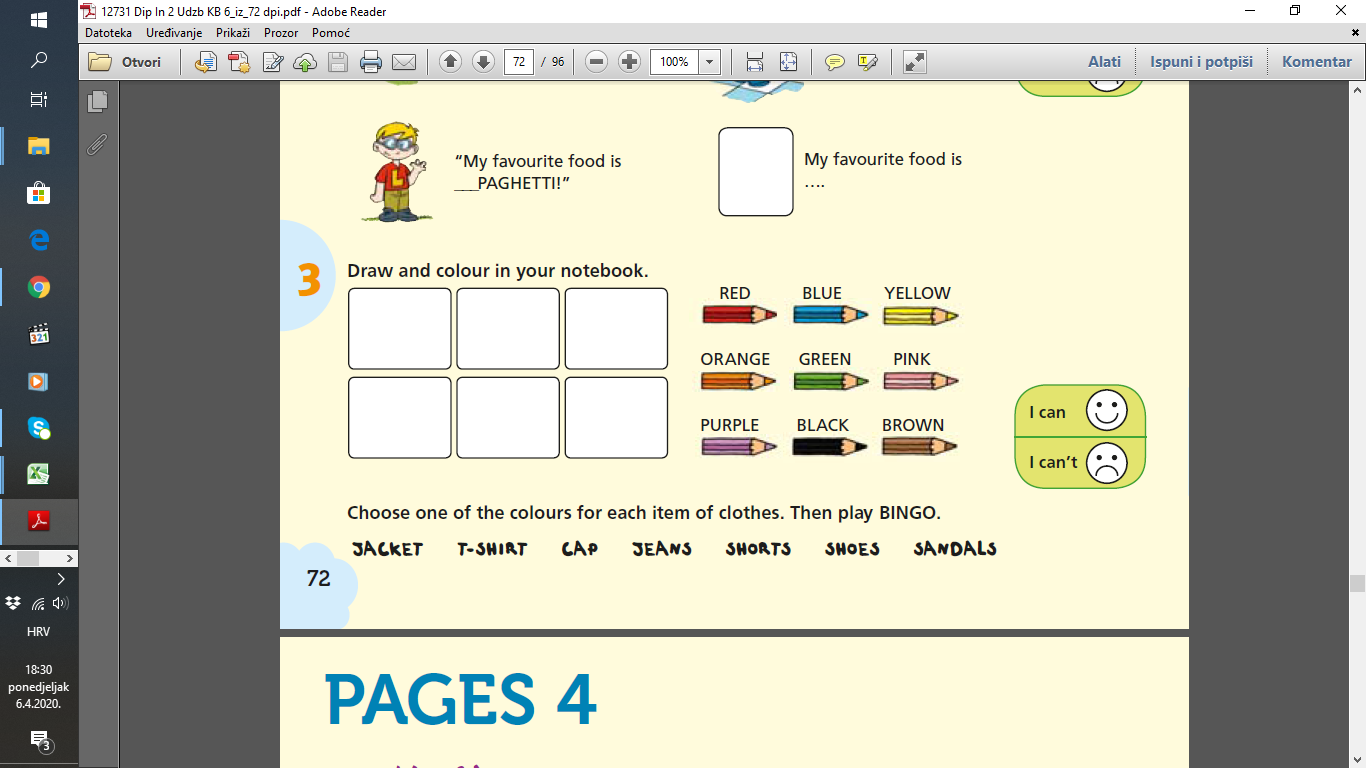 Možeš odigrati igrice:https://wordwall.net/play/512/292/2244 Poslušaj i otpjevaj Action song: https://www.e-sfera.hr/dodatni-digitalni-sadrzaji/b3cd6ed1-1526-4eed-85c0-c4f73cb28350/5 U radnoj bilježnici na stranici br. 78 riješi zadatak br. 7: What are they doing?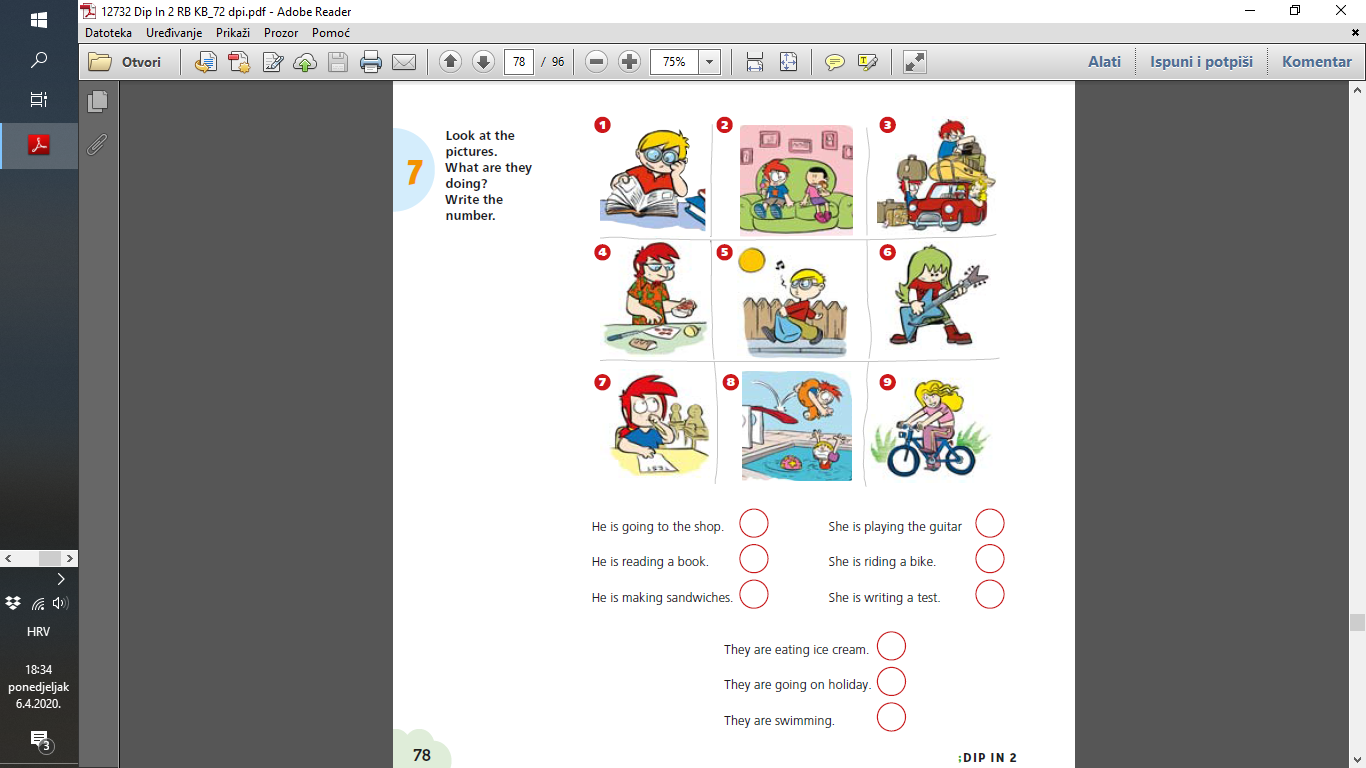 6 Riješi zadatke 1, 2, 3 i 4 u radnoj bilježnici.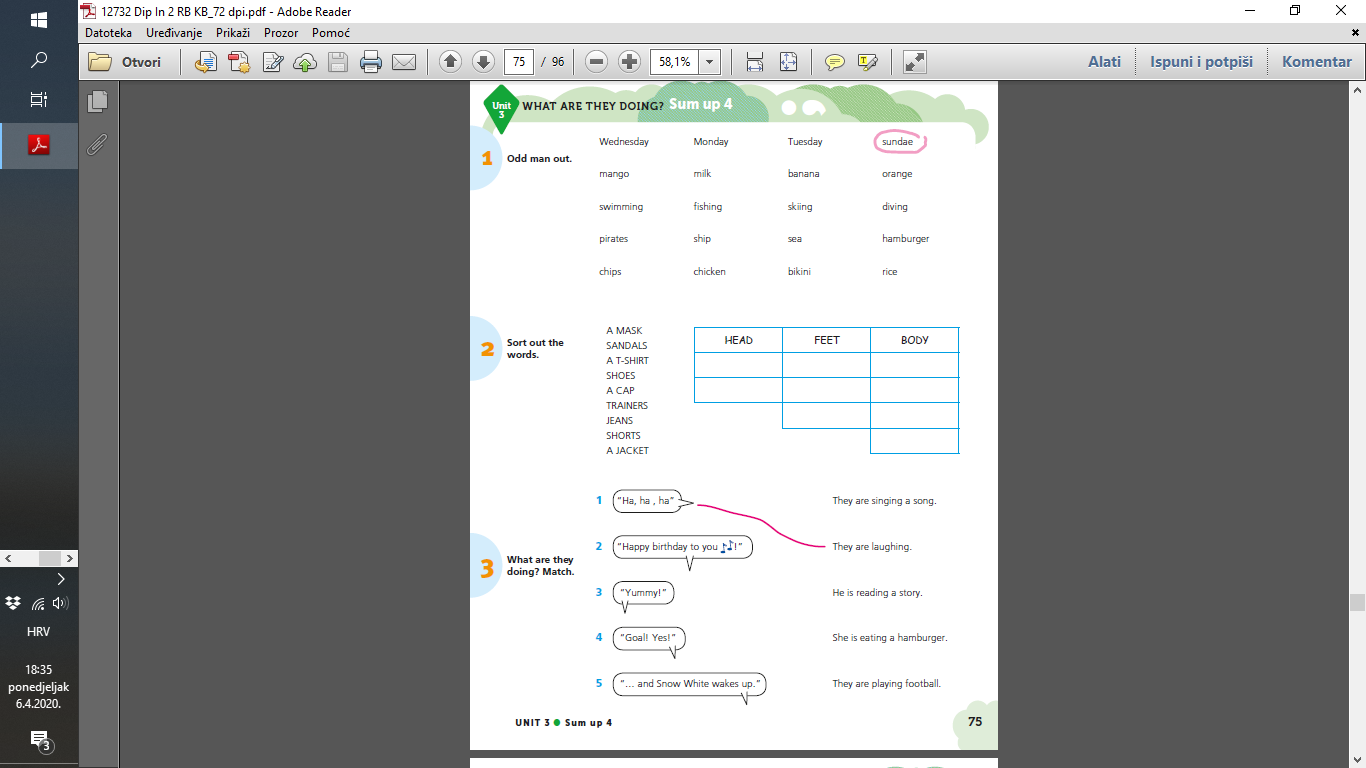 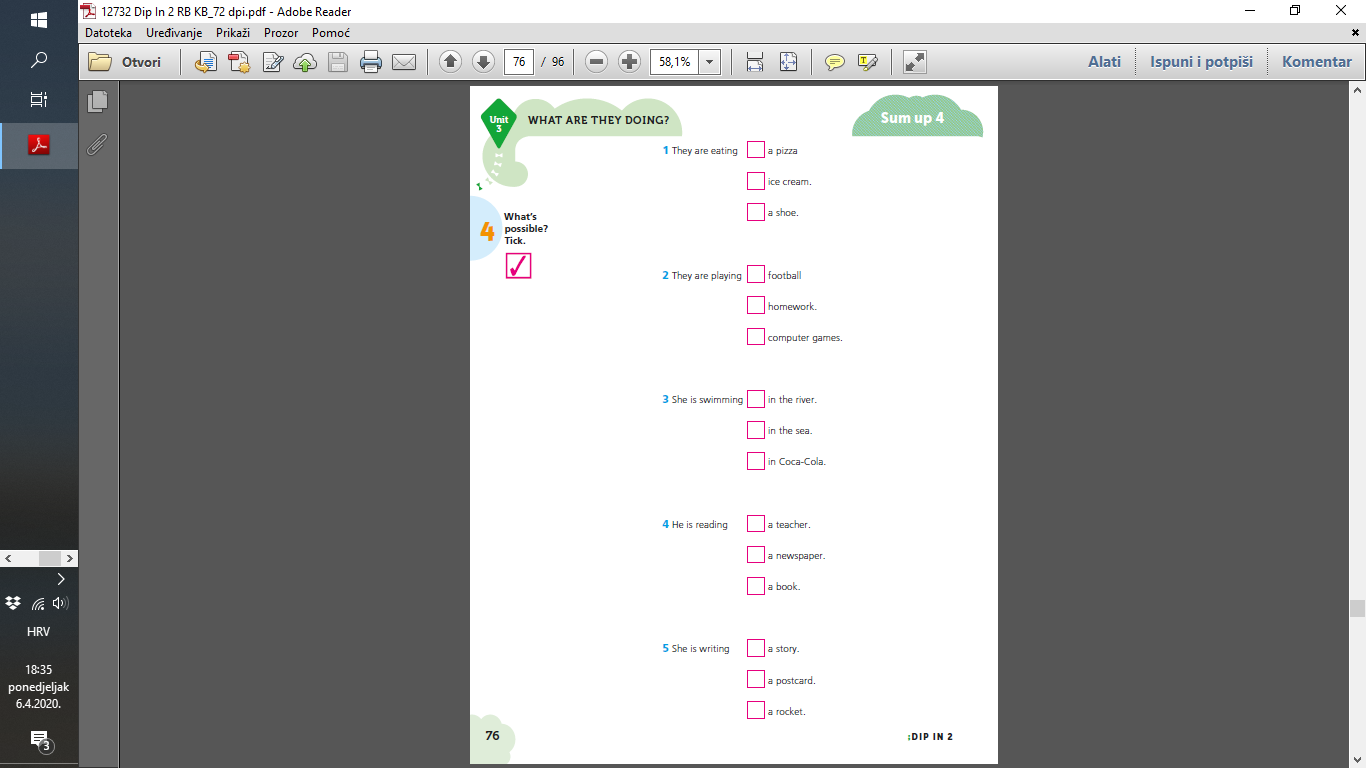 